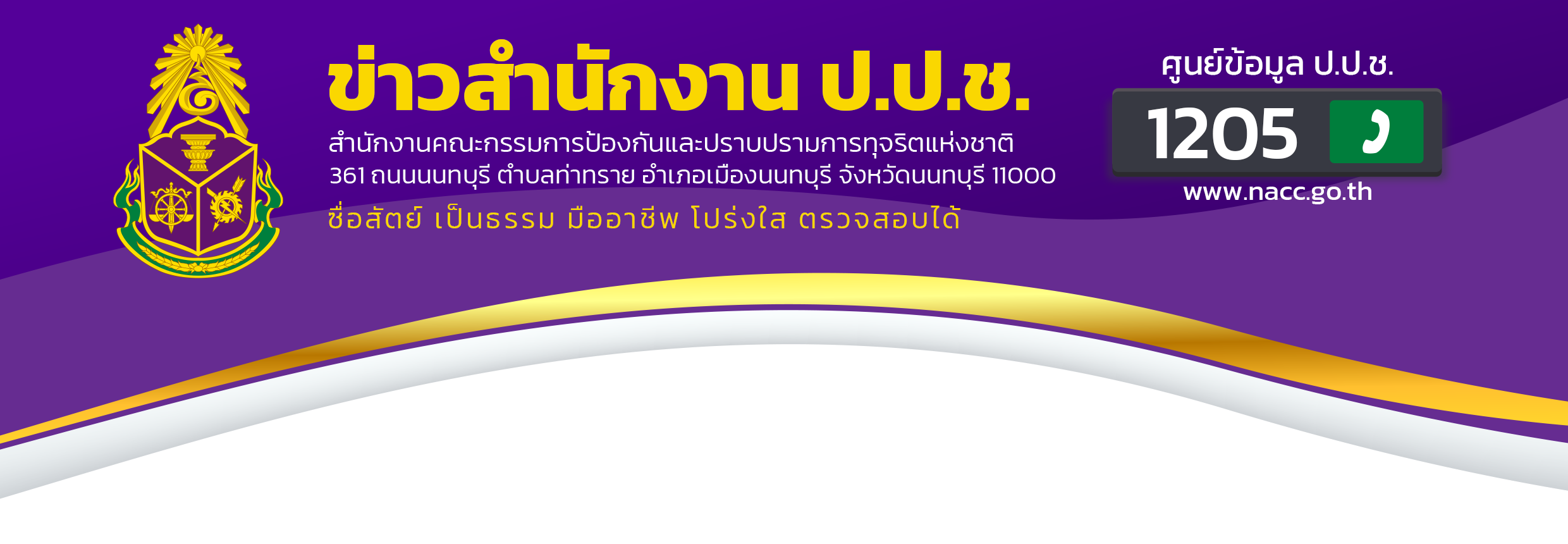 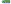 คณะกรรมการ ป.ป.ช. มีมติชี้มูลความผิดคดีสำคัญกรณีเกี่ยวกับการกระทำความผิดต่อหน้าที่ราชการ จำนวน 7 เรื่องวันนี้ (6 กันยายน 2566) นายนิวัติไชย เกษมมงคล เลขาธิการคณะกรรมการ ป.ป.ช. ในฐานะโฆษกสำนักงาน ป.ป.ช. เปิดเผยว่าคณะกรรมการ ป.ป.ช. มีมติชี้มูลความผิดคดีสำคัญกรณีเกี่ยวกับการกระทำความผิดต่อตำแหน่งหน้าที่ราชการ จำนวน 7 เรื่อง ดังนี้  เรื่องที่ 1 คณะกรรมการ ป.ป.ช. ชี้มูลความผิดนายอิทธิพล คุณปลื้ม รัฐมนตรีว่าการกระทรวงวัฒนธรรม เมื่อครั้งดำรงตำแหน่งนายกเมืองพัทยา อำเภอบางละมุง จังหวัดชลบุรี กับพวก เข้ามีส่วนได้เสียในการก่อสร้างโครงการวอเตอร์ฟร้อนท์ สวีท แอนด์เรสซิเดนซ์ (ปัจจุบันคือ โครงการวอเตอร์ฟร้อนท์ คอนโดมิเนียม พัทยา ไทยแลนด์) บริเวณเชิงเขาพระตำหนัก เมืองพัทยา จังหวัดชลบุรี และออกใบอนุญาตก่อสร้างอาคาร และพิจารณา            ต่อใบอนุญาตก่อสร้างอาคาร โดยมิชอบด้วยกฎหมาย สืบเนื่องจากคณะกรรมการ ป.ป.ช. มีมติแต่งตั้งคณะกรรมการไต่สวนเพื่อดำเนินการไต่สวน กรณีกล่าวหา นายอิทธิพล คุณปลื้ม รัฐมนตรีว่าการกระทรวงวัฒนธรรม เมื่อครั้งดำรงตำแหน่งนายกเมืองพัทยา อำเภอบางละมุง จังหวัดชลบุรี กับพวกรวม 11 คน เข้ามีส่วนได้เสียในการก่อสร้างโครงการวอเตอร์ฟร้อนท์ สวีท แอนด์เรสซิเดนซ์ (ปัจจุบันคือ โครงการวอเตอร์ฟร้อนท์ คอนโดมิเนียม พัทยา ไทยแลนด์) บริเวณเชิงเขาพระตำหนัก เมืองพัทยา จังหวัดชลบุรี และออกใบอนุญาตก่อสร้างอาคาร และพิจารณาต่อใบอนุญาตก่อสร้างอาคาร โดยมิชอบด้วยกฎหมายข้อเท็จจริงจากการไต่สวนปรากฏว่า เมื่อวันที่ 1 พฤษภาคม 2551 บริษัท บาลี ฮาย จำกัด ได้ยื่นคำขอ อนุญาตก่อสร้างอาคารต่อเมืองพัทยา เพื่อก่อสร้างอาคารถาวรชนิด ค.ส.ล. 53 ชั้น จำนวน 1 หลัง (315 ห้อง) ความสูงประมาณ 180 เมตร เพื่อใช้เป็นอาคารชุดพักอาศัย พื้นที่จำนวน 38,503 ตารางเมตร ในโครงการวอเตอร์ฟร้อนท์ สวีท แอนด์เรสซิเดนซ์ (ปัจจุบันคือ โครงการวอเตอร์ฟร้อนท์ คอนโดมิเนียม พัทยา ไทยแลนด์) บริเวณเชิงเขาพระตำหนัก            เมืองพัทยา จังหวัดชลบุรี โดยอาคารโครงการดังกล่าวเป็นอาคารที่มีความสูงตั้งแต่ 23 เมตรขึ้นไป และมีพื้นที่รวมกัน        ทุกชั้นตั้งแต่ 10,000 ตารางเมตรขึ้นไป จึงเป็นอาคารสูงและอาคารขนาดใหญ่พิเศษ ตามข้อ 1 ของกฎกระทรวง ฉบับที่ 33              (พ.ศ. 2535) แก้ไขเพิ่มเติมโดยกฎกระทรวง ฉบับที่ 50 (พ.ศ. 2540) ออกตามความในพระราชบัญญัติควบคุมอาคาร พ.ศ. 2522 ซึ่งที่ตั้งโครงการดังกล่าวอยู่บริเวณมุมถนนพัทยาสาย 3 มีความกว้างประมาณ 30 เมตร เชื่อมต่อกับ           ถนนสาธารณะในโครงการก่อสร้างท่าเทียบเรือท่องเที่ยวพัทยาใต้ ซึ่งมีความกว้างประมาณ 6 เมตร และมีทางเท้ากว้าง           ข้างละประมาณ 2.50 เมตร โครงการดังกล่าวจึงตั้งอยู่บริเวณมุมถนนสาธารณะสองสายขนาดไม่เท่ากัน ความสูง         ของอาคารจึงต้องไม่เกินสองเท่าของระยะราบที่ใกล้ที่สุดจากจุดนั้นไปตั้งฉากกับแนวเขตถนนสาธารณะด้านตรงข้าม             ของสายที่กว้างกว่า (ถนนพัทยาสาย 3) และความยาวของอาคารตามแนวถนนสาธารณะที่แคบกว่า (ถนนในโครงการก่อสร้างท่าเทียบเรือฯ) ต้องไม่เกิน 60 เมตร ตามกฎกระทรวงฉบับที่ 55 (พ.ศ. 2543) ออกตามความในพระราชบัญญัติควบคุมอาคาร พ.ศ. 2522 ข้อ 46 เมื่อแบบแปลนที่อนุญาตดังกล่าว มีความยาวของอาคารด้านถนนในโครงการ

ก่อสร้างท่าเทียบเรือฯ ยาวประมาณ ๙๐ เมตร และมีความสูงของอาคารชั้นที่ ๕๓ สูงประมาณ ๑๘๐ เมตร ความยาวในส่วนของอาคารตามแนวถนนสาธารณะที่แคบกว่าจึงเกิน ๖๐ เมตร และสูงเกินสองเท่าของระยะราบที่ใกล้ที่สุดจากจุดนั้นไปตั้งฉากกับแนวเขตถนนสาธารณะด้านตรงข้ามของสายที่กว้างกว่า ดังนั้น การที่นายอิทธิพล คุณปลื้ม กับพวก ในฐานะเจ้าพนักงานท้องถิ่น ได้ร่วมกันพิจารณาออกใบอนุญาตก่อสร้างอาคาร (แบบ อ. 1) เลขที่ 700/2551 ลงวันที่   10 กันยายน 2551 ให้กับบริษัท บาลี ฮาย จำกัด เพื่อก่อสร้างอาคารโครงการดังกล่าว จึงไม่ชอบด้วยกฎหมายนอกจากนี้ยังปรากฏข้อเท็จจริงว่า บริษัท บาลี ฮาย จำกัด ได้ยื่นคำขอต่ออายุใบอนุญาตก่อสร้างอาคาร ครั้งที่ 2 วันที่ 1 กันยายน 2555 งานฐานรากเริ่มวันที่ 16 พฤศจิกายน 2555 แล้วเสร็จประมาณเดือนพฤษภาคม 2556 แต่ปรากฏว่า นายวุฒิศักดิ์ เริ่มกิจการ รองนายกเมืองพัทยารักษาราชการแทนนายกเมืองพัทยา กับพวก ได้ร่วมกันพิจารณาอนุญาตและมีคำสั่งต่ออายุใบอนุญาตก่อสร้าง ครั้งที่ 2 ให้กับบริษัท บริษัท บาลี ฮาย จำกัด ทั้งที่การก่อสร้างอาคารโครงการดังกล่าวยังวางฐานรากของอาคารไม่แล้วเสร็จ ดังนั้น การพิจารณามีคำสั่งต่อใบอนุญาตก่อสร้างอาคาร ครั้งที่ 2 จึงไม่ชอบด้วยกฎหมาย เป็นเหตุให้เกิดความเสียหายแก่ทางราชการในการบังคับใช้กฎกระทรวง ฉบับที่ 10 (พ.ศ. 2528) ออกตามความในพระราชบัญญัติควบคุมอาคาร พ.ศ. 2522 ซึ่งแก้ไขเพิ่มเติมโดยกฎกระทรวงฉบับที่ 57              (พ.ศ. 2544) ไม่เป็นไปตามเจตนารมณ์และกระทบต่อประโยชน์สาธารณะอย่างมีนัยสำคัญ โดยส่งผลให้บริษัท บาลี ฮาย จำกัด สามารถดำเนินการก่อสร้างอาคารโครงการวอเตอร์ฟร้อนท์ฯ ต่อไปโดยไม่ชอบด้วยกฎกระทรวงฉบับดังกล่าวคณะกรรมการ ป.ป.ช. พิจารณาแล้ว มีมติ ดังนี้การดำเนินการทางอาญาและวินัยประเด็นที่ 1 กรณีมีผลประโยชน์ทับซ้อนในการอนุญาตก่อสร้างอาคาร โครงการวอเตอร์ฟร้อนท์ สวีท แอนด์เรสซิเดนซ์ ปัจจุบันคือ โครงการวอเตอร์ฟร้อนท์ คอนโดมิเนียม พัทยา ไทยแลนด์ บริเวณเชิงเขาพระตำหนัก เมืองพัทยา จังหวัดชลบุรี การกระทำของ นายอิทธิพล คุณปลื้ม ไม่มีมูลความผิดทางอาญา ให้ข้อกล่าวหาตกไปประเด็นที่ 2 การพิจารณาออกใบอนุญาตก่อสร้างอาคาร โครงการวอเตอร์ฟร้อนท์ สวีท แอนด์เรสซิเดนซ์ บริเวณเชิงเขาพระตำหนัก เมืองพัทยา จังหวัดชลบุรี โดยมิชอบด้วยกฎหมาย 1. การกระทำของนายอิทธิพล คุณปลื้ม มีมูลความผิดทางอาญา ตามประมวลกฎหมายอาญา มาตรา 157 และมีมูลความผิดฐานปฏิบัติการในทางที่อาจนำมาซึ่งความเสียหายแก่เมืองพัทยาหรือกระทำการฝ่าฝืนกฎหมาย             กฎ ระเบียบ ข้อบังคับ หรือข้อบัญญัติ ตามพระราชบัญญัติระเบียบบริหารราชการเมืองพัทยา พ.ศ. 2542 มาตรา 962. การกระทำของนายพิเชษฐ อุทัยวัฒนานนท์ นายวิทยา ศิรินทร์วรชัย นายญัติพงค์ อินทรัตน์ และ
นายเอกพงษ์ บุญชาย มีมูลความผิดทางอาญา ตามประมวลกฎหมายอาญา มาตรา 157 และมีมูลความผิดทางวินัยอย่างร้ายแรง 3 การกระทำของนายคริส เชิดสุริยา ไม่มีมูลความผิดทางอาญา ให้ข้อกล่าวหาตกไปประเด็นที่ 3 การพิจารณาต่อใบอนุญาตก่อสร้างอาคาร โครงการวอเตอร์ฟร้อนท์ สวีท แอนด์เรสซิเดนซ์ บริเวณเชิงเขาพระตำหนัก เมืองพัทยา จังหวัดชลบุรี โดยมิชอบด้วยกฎหมาย 1. การกระทำของนายวุฒิศักดิ์ เริ่มกิจการ มีมูลความผิดทางอาญา ตามประมวลกฎหมายอาญา มาตรา 157 และตามพระราชบัญญัติประกอบรัฐธรรมนูญว่าด้วยการป้องกันและปราบปรามการทุจริต พ.ศ. 2542 และที่แก้ไขเพิ่มเติม มาตรา 123/1 (ปัจจุบันเป็นความผิดตามพระราชบัญญัติประกอบรัฐธรรมนูญว่าด้วยการป้องกัน                                                                                                             และปราบปรามการทุจริต พ.ศ. 2561 มาตรา 172) และมีมูลความผิดฐานปฏิบัติการในทางที่อาจนำมาซึ่งความเสียหายแก่เมืองพัทยาหรือกระทำการฝ่าฝืนกฎหมาย กฎ ระเบียบ ข้อบังคับ หรือข้อบัญญัติ ตามพระราชบัญญัติระเบียบบริหารราชการเมืองพัทยา พ.ศ. 2542 มาตรา 962. การกระทำของนายอภิชาติ พืชพันธ์ มีมูลความผิดทางอาญา ตามประมวลกฎหมายอาญา มาตรา 157 และตามพระราชบัญญัติประกอบรัฐธรรมนูญว่าด้วยการป้องกันและปราบปรามการทุจริต พ.ศ. 2542 และที่แก้ไขเพิ่มเติม มาตรา 123/1 (ปัจจุบันเป็นความผิดตามพระราชบัญญัติประกอบรัฐธรรมนูญว่าด้วยการป้องกันและปราบปรามการทุจริต พ.ศ. 2561 มาตรา 172) และมีมูลความผิดทางวินัยอย่างร้ายแรง 3. การกระทำของนายวิทยา ศิรินทร์วรชัย นายสุธีร์ ทับหนองฮี และนายชานนทร์ เกิดอยู่                 มีมูลความผิดทางอาญา ตามประมวลกฎหมายอาญา มาตรา 157 และตามพระราชบัญญัติประกอบรัฐธรรมนูญว่าด้วยการป้องกันและปราบปรามการทุจริต พ.ศ. 2542 และที่แก้ไขเพิ่มเติม มาตรา 123/1 (ปัจจุบันเป็นความผิดตามพระราชบัญญัติประกอบรัฐธรรมนูญว่าด้วยการป้องกันและปราบปรามการทุจริต พ.ศ. 2561 มาตรา 172) และ            มีมูลความผิดทางวินัยอย่างร้ายแรง 4. การกระทำของนายชัยวัฒน์ แจ้งสว่าง มีมูลความผิดทางอาญา ตามประมวลกฎหมายอาญา มาตรา 157 และตามพระราชบัญญัติประกอบรัฐธรรมนูญว่าด้วยการป้องกันและปราบปรามการทุจริต พ.ศ. 2542 และที่แก้ไขเพิ่มเติม มาตรา 123/1 (ปัจจุบันเป็นความผิดตามพระราชบัญญัติประกอบรัฐธรรมนูญว่าด้วยการป้องกันและปราบปราม              การทุจริต พ.ศ. 2561 มาตรา 172) และมีมูลความผิดทางวินัยอย่างร้ายแรง ให้ส่งรายงาน สำนวนการไต่สวน เอกสารหลักฐาน สำเนาอิเล็กทรอนิกส์ และคำวินิจฉัย ไปยัง อัยการสูงสุด เพื่อดำเนินคดีอาญาในศาลซึ่งมีเขตอำนาจ ส่งรายงาน สำนวนการไต่สวน เอกสารหลักฐาน และคำวินิจฉัยไปยังผู้บังคับบัญชาเพื่อดำเนินการทางวินัย และส่งสำนวนการไต่สวน และเอกสารหลักฐานพร้อมความเห็นไปยัง              ผู้มีอำนาจแต่งตั้งถอดถอนเพื่อดำเนินการตามหน้าที่และอำนาจตามฐานความผิดดังกล่าว ตามพระราชบัญญัติประกอบรัฐธรรมนูญว่าด้วยการป้องกันและปราบปรามการทุจริต พ.ศ. 2561 มาตรา 91 (1) (2) และมาตรา 98 และให้แจ้งผลการพิจารณาของคณะกรรมการ ป.ป.ช. ให้สำนักงานคณะกรรมการการเลือกตั้ง ทราบด้วยทั้งนี้ กรณีที่คณะกรรมการ ป.ป.ช. ส่งเรื่องให้กรมที่ดิน พิจารณาดำเนินการเพิกถอนโฉนดที่ดินเลขที่ 9592, 15049, 15048, 123355, 15050, 123354 และ 9661 รวม 7 แปลง และอธิบดีกรมที่ดิน มีคำสั่งที่ 811/2566 ลงวันที่ 28 มีนาคม 2566 แต่งตั้งคณะกรรมการสอบสวน ตามความในมาตรา 61 แห่งประมวลกฎหมายที่ดิน นั้น         ให้แจ้งนายกเมืองพัทยา เพื่อประกอบการพิจารณาเกี่ยวกับการก่อสร้างอาคาร โครงการวอเตอร์ฟร้อนท์ สวีท แอนด์เรสซิเดนซ์ ปัจจุบันคือ โครงการวอเตอร์ฟร้อนท์ คอนโดมิเนียม พัทยา ไทยแลนด์ ด้วยเรื่องที่ 2 คณะกรรมการ ป.ป.ช. ชี้มูลความผิดนายมาแอ่น สำราญ เมื่อครั้งดำรงตำแหน่ง         นายกองค์การบริหารส่วนตำบลเชิงทะเล พร้อมพวก กระทำความผิดต่อตำแหน่งหน้าที่ราชการ กรณีละเว้น                   ไม่ดำเนินการกับอาคารโครงการ New Nordic Phuket Water World ซอยเชิงทะเล 14 ตำบลเชิงทะเล อำเภอถลาง จังหวัดภูเก็ต ที่ก่อสร้างโดยไม่ได้รับอนุญาต สืบเนื่องจากคณะกรรมการ ป.ป.ช. มีมติแต่งตั้งคณะไต่สวนเบื้องต้นเพื่อดำเนินการไต่สวน กรณีกล่าวหานายมาแอ่น สำราญ เมื่อครั้งดำรงตำแหน่งนายกองค์การบริหารส่วนตำบลเชิงทะเล พร้อมพวก กระทำความผิดต่อตำแหน่งหน้าที่ราชการ กรณีละเว้นไม่ดำเนินการกับอาคารโครงการ New Nordic Phuket Water World ซอยเชิงทะเล 14     ตำบลเชิงทะเล อำเภอถลาง จังหวัดภูเก็ต ที่ก่อสร้างโดยไม่ได้รับอนุญาตข้อเท็จจริงจากการไต่สวนปรากฏว่า เมื่อวันที่ 3 พฤษภาคม 2560 บริษัท บางกูน่า การ์เด้นส์ จำกัด ได้ยื่นคำขออนุญาตก่อสร้างอาคารชนิดเหล็กรูปพรรณ และ คสล. จำนวน 1 หลัง เพื่อใช้เป็นอาคารสำนักงานชั่วคราว ในโครงการ New Nordic Phuket Water World ตำบลเชิงทะเล อำเภอถลาง จังหวัดภูเก็ต ต่อองค์การบริหารส่วนตำบล เชิงทะเล โดยนายมาแอ่น สำราญ นายกองค์การบริหารส่วนตำบลเชิงทะเล ในฐานะเจ้าพนักงานท้องถิ่นได้อนุญาตให้ก่อสร้างอาคารดังกล่าว ตามใบอนุญาตเลขที่ 037/2560 ออกให้ ณ วันที่  16 พฤษภาคม 2560 ต่อมานายมาแอ่น สำราญ นายกรีฑายุทธ์ พิบูลย์ และนายรองฤทธิ์ ไชยหานาม ได้ร่วมกันปลอมเอกสารใบอนุญาตก่อสร้างอาคารดังกล่าว โดยแก้ไขเพิ่มเติมข้อความจากเดิม “อนุญาตให้ก่อสร้างอาคารชนิดเหล็กรูปพรรณ และ คสล. จำนวน 1 หลัง เพื่อใช้เป็นอาคารสำนักงานชั่วคราว” เป็น “ (1) อนุญาตให้ก่อสร้างอาคารชนิดเหล็กรูปพรรณ และ คสล. จำนวน 1 หลัง เพื่อใช้เป็นอาคารสำนักงานชั่วคราว (2) ชนิดรั้วและซุ้มประตู คสล. จำนวน 1 หลัง เพื่อให้เป็นรั้วและซุ้มประตูทางเข้าออก (3) ชนิดสะพาน คสล. จำนวน 1 หลัง เพื่อใช้เป็นสะพานทางเข้าออก”              เพื่อเอื้อประโยชน์ให้กับบริษัท บางกูน่า การ์เด้นส์ จำกัด ได้รับอนุญาตก่อสร้างอาคารโดยไม่ชอบด้วยกฎหมายคณะกรรมการ ป.ป.ช. พิจารณาแล้ว มีมติดังนี้การดำเนินการทางอาญาและวินัย1. การกระทำของนายมาแอ่น สำราญ มีมูลความผิดทางอาญา ตามประมวลกฎหมายอาญา มาตรา 157 มาตรา 161 มาตรา 264 มาตรา 265 และมาตรา 266 (1) และตามพระราชบัญญัติประกอบรัฐธรรมนูญว่าด้วยการป้องกันและปราบปรามการทุจริต พ.ศ. 2542 มาตรา 123/1 (ปัจจุบันเป็นความผิดตามพระราชบัญญัติประกอบรัฐธรรมนูญว่าด้วยการป้องกันและปราบปรามการทุจริต พ.ศ. 2561 มาตรา 172) และมีมูลความผิดฐานกระทำการ      ฝ่าฝืนต่อความสงบเรียบร้อยหรือสวัสดิภาพของประชาชน หรือละเลยไม่ปฏิบัติตามหรือปฏิบัติการไม่ชอบด้วยอำนาจหน้าที่ ตามพระราชบัญญัติสภาตำบลและองค์การบริหารส่วนตำบล พ.ศ. 2537 และฉบับที่แก้ไขเพิ่มเติม มาตรา 92 2. การกระทำของนายกรีฑายุทธ์ พิบูลย์ และนายรองฤทธิ์ ไชยหานาม มีมูลความผิดทางอาญา            ตามประมวลกฎหมายอาญา มาตรา 157 มาตรา 161 มาตรา 264 มาตรา 265 และมาตรา 266 (1) และตามพระราชบัญญัติ ประกอบรัฐธรรมนูญว่าด้วยการป้องกันและปราบปรามการทุจริต พ.ศ. 2542 มาตรา 123/1 (ปัจจุบันเป็นความผิดตามพระราชบัญญัติประกอบรัฐธรรมนูญว่าด้วยการป้องกันและปราบปรามการทุจริต พ.ศ. 2561 มาตรา 172) และ             มีมูลความผิดทางวินัยอย่างร้ายแรง 3. การกระทำของนายอรรถวิท กุมชพร มีมูลความผิดทางอาญา ตามประมวลกฎหมายอาญา             มาตรา 157 และมาตรา 161 ประกอบมาตรา 86 มาตรา 264 มาตรา 265 และมาตรา 266 (1) และตามพระราชบัญญัติประกอบรัฐธรรมนูญว่าด้วยการป้องกันและปราบปรามการทุจริต พ.ศ. 2542 มาตรา 123/1 (ปัจจุบันเป็นความผิดตามพระราชบัญญัติประกอบรัฐธรรมนูญว่าด้วยการป้องกันและปราบปรามการทุจริต พ.ศ. 2561 มาตรา 172) ประกอบประมวลกฎหมายอาญา มาตรา 86 4. การกระทำของนายบุญสาย สมศักดิ์ นางสาวศิริพร ปะหนัน บริษัท บางกูน่า การ์เด้นส์ จำกัด นางสาวน้ำฝน วงศ์สุวรรณ และนายวรพงศ์ ขวัญเซ่ง ไม่มีมูลความผิดทางอาญา ให้ข้อกล่าวหาตกไป        ให้ส่งรายงาน สำนวนการไต่สวน เอกสารหลักฐาน สำเนาอิเล็กทรอนิกส์ และคำวินิจฉัยไปยังอัยการสูงสุดเพื่อดำเนินคดีอาญาในศาลซึ่งมีเขตอำนาจ ส่งรายงาน สำนวนการไต่สวน เอกสารหลักฐาน และคำวินิจฉัยไปยังผู้บังคับบัญชาเพื่อดำเนินการทางวินัย และส่งสำนวนการไต่สวน และเอกสารหลักฐานพร้อมความเห็นไปยังผู้มีอำนาจ
แต่งตั้งถอดถอนเพื่อดำเนินการตามหน้าที่และอำนาจ ตามพระราชบัญญัติประกอบรัฐธรรมนูญว่าด้วยการป้องกันและปราบปรามการทุจริต พ.ศ. 2561 มาตรา 91 (1) (2) และมาตรา 98 แล้วแต่กรณีต่อไป และให้แจ้งผลการพิจารณาของคณะกรรมการ ป.ป.ช. ให้สำนักงานคณะกรรมการการเลือกตั้งทราบด้วย โดยมีข้อสังเกตว่า ใบอนุญาตก่อสร้างอาคาร ดัดแปลงอาคาร หรือรื้อถอนอาคาร เลขที่ 037/2560              ที่มีการตกแต่งแก้ไขทำขึ้นใหม่ย่อมเป็นเอกสารที่มิชอบด้วยกฎหมาย เจ้าพนักงานท้องถิ่นในเขตพื้นที่องค์การบริหารส่วนตำบลเชิงทะเล ผู้มีอำนาจหน้าที่เกี่ยวกับการออกใบอนุญาตก่อสร้างอาคาร ดัดแปลงอาคาร หรือรื้อถอนอาคาร              ต้องดำเนินการแก้ไขให้เป็นไปโดยถูกต้อง และมีคำสั่งให้รื้อถอนอาคารหรือสิ่งปลูกสร้างที่ก่อสร้างโดยอาศัยใบอนุญาตดังกล่าวที่มิชอบด้วยกฎหมายด้วยเรื่องที่ 3 คณะกรรมการ ป.ป.ช. ชี้มูลความผิดนายเจริญ จรรย์โกมล เมื่อครั้งดำรงตำแหน่ง           รองประธานสภาผู้แทนราษฎร คนที่หนึ่ง กับพวก ทุจริตโครงการเสริมสร้างและเผยแพร่ความรู้ความเข้าใจ ในทางการเมืองการปกครอง  สืบเนื่องจากคณะกรรมการ ป.ป.ช. มีมติแต่งตั้งคณะกรรมการไต่สวนเพื่อดำเนินการไต่สวน กรณีกล่าวหา นายเจริญ จรรย์โกมล เมื่อครั้งดำรงตำแหน่งรองประธานสภาผู้แทนราษฎร คนที่หนึ่ง กับพวก ทุจริตโครงการเสริมสร้างและเผยแพร่ความรู้ความเข้าใจในทางการเมืองการปกครองข้อเท็จจริงจากการไต่สวนปรากฏว่า นายเจริญ จรรย์โกมล เมื่อครั้งดำรงตำแหน่งรองประธานสภาผู้แทนราษฎร คนที่หนึ่ง มีหน้าที่กำกับดูแลการปฏิบัติราชการของกลุ่มงานรองประธานสภาผู้แทนราษฎร คนที่หนึ่ง         และในฐานะสมาชิกสภาผู้แทนราษฎร ได้ใช้สถานะหรือตำแหน่งการเป็นสมาชิกสภาผู้แทนราษฎรเข้าไปก้าวก่าย   หรือแทรกแซงในการปฏิบัติราชการหรือการดำเนินงานในหน้าที่ประจำของข้าราชการ เพื่อประโยชน์ของตนเอง           ของผู้อื่น หรือพรรคการเมือง โดยนายเจริญ จรรย์โกมล ได้ออกคำสั่งแต่งตั้งคณะกรรมการบริหารโครงการค่าใช้จ่าย ในการส่งเสริมและเผยแพร่ความรู้ความเข้าใจในทางการเมืองการปกครองในระบอบประชาธิปไตยอันมีพระมหากษัตริย์ทรงเป็นประมุข ให้มีอำนาจหน้าที่พิจารณา กลั่นกรอง กำหนดขอบเขตแนวทางการดำเนินงานจัดกิจกรรมในโครงการตามที่ตนเองสั่งการ และใช้อำนาจในตำแหน่งโดยทุจริตร่วมกันกับเจ้าหน้าที่กลุ่มงานรองประธานสภาผู้แทนราษฎร คนที่หนึ่ง จัดทำและนำเสนอขออนุมัติจัดโครงการสัมมนาในพื้นที่ซึ่งเป็นฐานเสียงทางการเมืองของตน และ            พรรคการเมืองของตน และร่วมกันทุจริตจัดทำเอกสารโครงการอันเป็นเท็จเพื่อเบิกจ่ายค่าใช้จ่ายในการจัดโครงการ ทั้งที่เจ้าหน้าที่ผู้รับผิดชอบโครงการไม่ได้เดินทางไปจัดโครงการดังกล่าวแต่อย่างใด การกระทำของนายเจริญ จรรย์โกมล พร้อมพวก จึงเป็นการร่วมกันทุจริตจัดโครงการไม่ถูกต้องครบถ้วนตามที่ได้รับอนุมัติ เป็นเหตุให้สำนักงานเลขาธิการสภาผู้แทนราษฎรได้รับความเสียหาย คณะกรรมการ ป.ป.ช. พิจารณาแล้ว มีมติ ดังนี้การดำเนินการทางอาญาและวินัย1. การกระทำของนายเจริญ จรรย์โกมล มีมูลความผิดทางอาญา ตามประมวลกฎหมายอาญา มาตรา 147 มาตรา 151 มาตรา 157 มาตรา 161 มาตรา 162 (1) (4) ประกอบมาตรา 91 และตามพระราชบัญญัติประกอบรัฐธรรมนูญว่าด้วยการป้องกันและปราบปรามการทุจริต พ.ศ. 2542 และที่แก้ไขเพิ่มเติม มาตรา 123/1 (ปัจจุบันเป็นความผิดตามพระราชบัญญัติประกอบรัฐธรรมนูญว่าด้วยการป้องกันและปราบปรามการทุจริต พ.ศ. 2561 มาตรา 172) ประกอบประมวลกฎหมายอาญา มาตรา 912. การกระทำของนางสาววรุณี ผิวนวล มีมูลความผิดทางอาญา ตามประมวลกฎหมายอาญา            มาตรา 147 มาตรา 151 มาตรา 157 มาตรา 161 มาตรา 162 (1) (4) ประกอบมาตรา 86 และมาตรา 91 และ         ตามพระราชบัญญัติประกอบรัฐธรรมนูญว่าด้วยการป้องกันและปราบปรามการทุจริต พ.ศ. 2542 และที่แก้ไขเพิ่มเติม มาตรา 123/1 (ปัจจุบันเป็นความผิดตามพระราชบัญญัติประกอบรัฐธรรมนูญว่าด้วยการป้องกันและปราบปราม            การทุจริต พ.ศ. 2561 มาตรา 172) ประกอบประมวลกฎหมายอาญา มาตรา 91 3. การกระทำของนายสุวิจักขณ์ หรือนายวัชระชัยย์ นาควัชระชัย หรือนาควัชระชัยท์ นายเอรวัตร         อุ่นกงลาด นายเดชชาติ จันทรัตน์ นางสาวลักขะณา นามเที่ยง และนายอมรเทพ เพิกอินทร์ มีมูลความผิดทางอาญา            ตามประมวลกฎหมายอาญา มาตรา 147 มาตรา 151 มาตรา 157 มาตรา 161 มาตรา 162 (1) (4) ประกอบมาตรา 91 และตามพระราชบัญญัติประกอบรัฐธรรมนูญว่าด้วยการป้องกันและปราบปรามการทุจริต พ.ศ. 2542 และที่แก้ไขเพิ่มเติม มาตรา 123/1 (ปัจจุบันเป็นความผิดตามพระราชบัญญัติประกอบรัฐธรรมนูญว่าด้วยการป้องกันและปราบปรามการทุจริต พ.ศ. 2561 มาตรา 172) ประกอบประมวลกฎหมายอาญา มาตรา 91 และมีมูลความผิด             ทางวินัยอย่างร้ายแรง4. การกระทำของนายจีรพงศ์ วัฒนะรัตน์ ไม่มีมูลความผิดทางอาญา ให้ข้อกล่าวหาตกไป แต่มีมูลความผิดทางวินัยไม่ร้ายแรง5. การกระทำของบริษัท เค.เอ็น.ไอ. (ไทยแลนด์) จำกัด และนางกณกพร เฟื่องศิริวัฒนกุล หรือโพธิ์เกตุ มีมูลความผิดทางอาญา ตามประมวลกฎหมายอาญา มาตรา 147 มาตรา 151 มาตรา 157 มาตรา 161 มาตรา 162 (1) (4) ประกอบมาตรา 86 และมาตรา 91 และตามพระราชบัญญัติประกอบรัฐธรรมนูญว่าด้วยการป้องกันและปราบปรามการทุจริต พ.ศ. 2542 และที่แก้ไขเพิ่มเติม มาตรา 123/1 (ปัจจุบันเป็นความผิดตามพระราชบัญญัติประกอบรัฐธรรมนูญว่าด้วยการป้องกันและปราบปรามการทุจริต พ.ศ. 2561 มาตรา 172) ประกอบประมวลกฎหมายอาญา มาตรา 86 และมาตรา 91ให้ส่งรายงาน สำนวนการไต่สวน เอกสารหลักฐาน สำเนาอิเล็กทรอนิกส์ และคำวินิจฉัย ไปยัง อัยการสูงสุด เพื่อดำเนินคดีอาญาในศาลซึ่งมีเขตอำนาจ ส่งรายงาน สำนวนการไต่สวน เอกสารหลักฐาน และคำวินิจฉัยไปยังผู้บังคับบัญชาเพื่อดำเนินการทางวินัยตามฐานความผิดดังกล่าว ตามพระราชบัญญัติประกอบรัฐธรรมนูญว่าด้วยการป้องกันและปราบปรามการทุจริต พ.ศ. 2561 มาตรา 91 (1) (2) และมาตรา 98 แล้วแต่กรณีต่อไปสำหรับกรณีเจ้าหน้าที่ที่เกี่ยวข้องกับการเบิกจ่ายเงินในการดำเนินโครงการตามที่มีการกล่าวหา ซึ่งได้ดำเนินการเบิกจ่ายเงินโดยไม่ตรวจสอบความถูกต้อง ให้ส่งเรื่องให้ผู้บังคับบัญชาหรือผู้มีอำนาจแต่งตั้งหรือถอดถอน ดำเนินการทางวินัยไปตามหน้าที่และอำนาจ ตามพระราชบัญญัติประกอบรัฐธรรมนูญว่าด้วยการป้องกันและปราบปรามการทุจริต พ.ศ. 2561 มาตรา 64 ทั้งนี้ ให้แจ้งผู้บังคับบัญชาดำเนินการตามหน้าที่และอำนาจเพื่อให้มีการชดใช้ค่าเสียหาย ตามพระราชบัญญัติความรับผิดทางละเมิดของเจ้าหน้าที่ พ.ศ. 2539		เรื่องที่ 4 คณะกรรมการ ป.ป.ช. ชี้มูลความผิดนายอุทิศ ชูช่วย เมื่อครั้งดํารงตําแหน่งนายกองค์การบริหารส่วนจังหวัดสงขลา พร้อมพวก กรณีจัดจ้างทําคู่มือการเลือกตั้งนายกองค์การบริหารส่วนจังหวัดสงขลาสําหรับประชาชน ในราคาสูงเกินจริง เพื่อเอื้อประโยชน์ให้ผู้รับจ้าง เมื่อปี พ.ศ. 2556 สืบเนื่องจากคณะกรรมการ ป.ป.ช. มีมติมอบหมายคณะไต่สวนเบื้องต้นเพื่อดำเนินการไต่สวนเบื้องต้น กรณีกล่าวหา นายอุทิศ ชูช่วย เมื่อครั้งดํารงตําแหน่งนายกองค์การบริหารส่วนจังหวัดสงขลากับพวก รวม 11 คน
ว่ากระทําความผิดต่อตําแหน่งหน้าที่ราชการ กรณีจัดจ้างทําคู่มือการเลือกตั้งนายกองค์การบริหารส่วนจังหวัดสงขลา ในราคาสูงเกินจริง เพื่อเอื้อประโยชน์ให้ผู้รับจ้าง เมื่อปี พ.ศ. 2556 		ข้อเท็จจริงจากการไต่สวนปรากฏว่า ก่อนที่นายอุทิศ ชูช่วย จะครบวาระการดำรงตำแหน่ง
นายกองค์การบริหารจังหวัดสงขลาในเดือนตุลาคม 2556 ได้สั่งการให้นางสาวเฉลียว จันทรัตน์ หัวหน้าสํานักปลัดองค์การบริหารส่วนจังหวัดสงขลา เร่งจัดจ้างทำคู่มือการเลือกตั้งนายกองค์การบริหารส่วนจังหวัดสงขลาสำหรับประชาชน โดยเดือนพฤษภาคม 2556 มีการตกลงให้ห้างหุ้นส่วนจํากัด ปานปั้น พาณิชย์ เซ็นเตอร์ เป็นผู้รับจ้างไว้แล้ว ต่อมาเดือนมิถุนายน 2556 นายอุทิศ ชูช่วย ได้ลาออกจากตําแหน่งนายกองค์การบริหารส่วนจังหวัดสงขลา
นายสำรวม รักษาพราหมณ์ ปลัดองค์การบริหารส่วนจังหวัดสงขลา ปฏิบัติหน้าที่นายกองค์การบริหารส่วนจังหวัดสงขลา ได้ลงนามอนุมัติจัดจ้างทำคู่มือการเลือกตั้งนายกองค์การบริหารส่วนจังหวัดสงขลาโดยวิธีพิเศษ จำนวน 450,000 เล่ม ในราคาเล่มละ 87 บาท ค่าซอง 5 บาท รวม 92 บาท วงเงินในการจัดจ้าง จำนวน 41,400,000 บาท ทั้งที่คณะกรรมการกำหนดรูปแบบรายละเอียดและราคากลางไม่ได้สืบราคาจากท้องตลาดหรือผู้มีอาชีพโดยตรง 
ซึ่งพยานหลักฐานในการสืบราคาของสำนักตรวจสอบพิเศษภาค 15 ปรากฏข้อเท็จจริงว่า การจัดทำคู่มือการเลือกตั้งตามคุณลักษณะเดียวกันกับเรื่องนี้จะมีราคาตามท้องตลาดเฉลี่ย เล่มละ 45.93 บาท เมื่อเปรียบเทียบราคาแล้ว
ราคากลางที่องค์การบริหารส่วนจังหวัดสงขลากำหนดเพื่อจัดจ้างในโครงการที่กล่าวหาจึงสูงกว่าราคาโดยทั่วไป
ที่สมควร เล่มละ 46.07 บาท อันทำให้เกิดความเสียหายแก่องค์การบริหารส่วนจังหวัดสงขลา เป็นเงินกว่า 20 ล้านบาท และหนังสือคู่มือการเลือกตั้งดังกล่าวยังมีเนื้อหาที่เกินความจำเป็น นอกจากนี้ยังปรากฏข้อเท็จจริงว่าห้างหุ้นส่วนจำกัด ปานปั้น พาณิชย์ เซ็นเตอร์ ซึ่งภายหลังได้รับคัดเลือกเข้าเป็นคู่สัญญากับองค์การบริหารส่วนจังหวัดสงขลา มิได้เป็นผู้ประกอบการที่มีอาชีพโดยตรง สถานที่ตั้งไม่มีป้ายชื่อร้าน และไม่มีลักษณะของห้างร้านที่เปิดกิจการร้านค้าหรือประกอบกิจการโรงพิมพ์แต่อย่างใดคณะกรรมการ ป.ป.ช. พิจารณาแล้ว มีมติดังนี้การดำเนินการทางอาญาและทางวินัย 1. การกระทำของนายอุทิศ ชูช่วย นายกองค์การบริหารส่วนจังหวัดสงขลา มีมูลความผิดทางอาญา ตามประมวลกฎหมายอาญา มาตรา 151 ประกอบมาตรา 86 และมาตรา 157 ความผิดตามพระราชบัญญัติประกอบรัฐธรรมนูญว่าด้วยการป้องกันและปราบปรามการทุจริต พ.ศ. 2542 และที่แก้ไขเพิ่มเติม มาตรา 123/1 (ปัจจุบันเป็นความผิดตามพระราชบัญญัติประกอบรัฐธรรมนูญว่าด้วยการป้องกันและปราบปรามการทุจริต พ.ศ. 2561 มาตรา 172) และมีมูลความผิดฐานละเลยไม่ปฏิบัติการตามอํานาจหน้าที่หรือปฏิบัติการไม่ชอบด้วยอํานาจหน้าที่ หรือประพฤติตนฝ่าฝืนต่อความสงบเรียบร้อยของประชาชน ตามพระราชบัญญัติองค์การบริหารส่วนจังหวัด พ.ศ. 2540 และที่แก้ไขเพิ่มเติม มาตรา 792. การกระทำของนายสํารวม รักษาพราหมณ์ ปลัดองค์การบริหารส่วนจังหวัดสงขลา มีมูลความผิดทางอาญา ตามประมวลกฎหมายอาญามาตรา 151 และมาตรา 157 ความผิดตามพระราชบัญญัติประกอบรัฐธรรมนูญว่าด้วยการป้องกันและปราบปรามการทุจริต พ.ศ. 2542 และที่แก้ไขเพิ่มเติม มาตรา 123/1 (ปัจจุบันเป็นความผิดตามพระราชบัญญัติประกอบรัฐธรรมนูญว่าด้วยการป้องกันและปราบปรามการทุจริต พ.ศ. 2561 มาตรา 172) และมีมูลความผิดทางวินัยอย่างร้ายแรง3. การกระทำของนางสาวเฉลียว จันทรัตน์ หัวหน้าสำนักปลัดองค์การบริหารส่วนจังหวัดสงขลา
มีมูลความผิดทางอาญา ตามประมวลกฎหมายอาญา มาตรา 151 ประกอบมาตรา 86 และมาตรา 157 ความผิดตามพระราชบัญญัติประกอบรัฐธรรมนูญว่าด้วยการป้องกันและปราบปรามการทุจริต พ.ศ. 2542 และที่แก้ไขเพิ่มเติม มาตรา 123/1 (ปัจจุบันเป็นความผิดตามพระราชบัญญัติประกอบรัฐธรรมนูญว่าด้วยการป้องกันและปราบปราม
การทุจริต พ.ศ. 2561 มาตรา 172) และมีมูลความผิดทางวินัยอย่างร้ายแรง4. การกระทำของนายวีระชัย พรรณราย นักบริหารงานทั่วไป 7 และนายนรนาถ นิลวงศ์
นักบริหารงานทั่วไป 7 ไม่มีมูลความผิดทางอาญา แต่การกระทําดังกล่าวมีมูลเป็นความผิดทางวินัยไม่ร้ายแรง5. การกระทำของนายสรรเพชญ กุลวิจิตร และนางรัตนา นวลละออง ไม่มีมูลความผิดทางอาญา
ให้ข้อกล่าวหาตกไป6. การกระทำของห้างหุ้นส่วนจํากัด ปานปั้น พาณิชย์ เซ็นเตอร์ นางสาวบุศย์แก้ว ศิริมุสิกะ หุ้นส่วนผู้จัดการห้างหุ้นส่วนจํากัด ปานปั้น พาณิชย์ เซ็นเตอร์ และนางสมจิตร์ หรือสรวรรณ ศิริมุสิกะ มีมูลความผิดทางอาญา ตามประมวลกฎหมายอาญา มาตรา 151 และมาตรา 157 ประกอบมาตรา 86 ความผิดตามพระราชบัญญัติประกอบรัฐธรรมนูญว่าด้วยการป้องกันและปราบปรามการทุจริต พ.ศ. 2542 และที่แก้ไขเพิ่มเติม มาตรา 123/1 (ปัจจุบัน
เป็นความผิดตามพระราชบัญญัติประกอบรัฐธรรมนูญว่าด้วยการป้องกันและปราบปรามการทุจริต พ.ศ. 2561 มาตรา 172) ประกอบประมวลกฎหมายอาญา มาตรา 86 ให้ส่งรายงาน สำนวนการไต่สวน เอกสารหลักฐาน สำเนาอิเล็กทรอนิกส์ และคำวินิจฉัยไปยังอัยการสูงสุดเพื่อดำเนินคดีอาญาในศาลซึ่งมีเขตอำนาจ ส่งรายงาน สํานวนการไต่สวน เอกสารหลักฐาน และคําวินิจฉัยไปยังผู้บังคับบัญชา เพื่อดำเนินการทางวินัย ส่งสำนวนการไต่สวนและเอกสารหลักฐานพร้อมความเห็นไปยังผู้มีอํานาจแต่งตั้งถอดถอนเพื่อดําเนินการตามหน้าที่และอำนาจ ตามฐานความผิดดังกล่าว ตามพระราชบัญญัติประกอบรัฐธรรมนูญว่าด้วยการป้องกันและปราบปรามการทุจริต พ.ศ. 2561 มาตรา 91 (1) (2) และมาตรา 98 แล้วแต่กรณีต่อไป รวมทั้ง ให้แจ้งผลการพิจารณาของคณะกรรมการ ป.ป.ช. ให้สำนักงานคณะกรรมการการเลือกตั้งทราบ และแจ้งผู้บังคับบัญชาดำเนินการตามหน้าที่และอำนาจเพื่อให้มีการชดใช้ค่าเสียหายตามพระราชบัญญัติความรับผิด
ทางละเมิดของเจ้าหน้าที่ พ.ศ. 2539 ต่อไปเรื่องที่ 5 คณะกรรมการ ป.ป.ช. ชี้มูลความผิดนายชาญวิทย์ วสยางกูร เมื่อครั้งดำรงตำแหน่ง ผู้ว่าราชการจังหวัดมุกดาหาร พร้อมพวก กรณีดำเนินการออกประกาศพื้นที่ประสบภัยพิบัติกรณีฉุกเฉิน (ด้านพืช) โดยมิชอบ และร่วมกันทุจริตการใช้จ่ายเงินทดรองราชการเพื่อจัดซื้อสารเคมีกำจัดศัตรูพืชเพื่อช่วยเหลือผู้ประสบภัยพิบัติกรณีฉุกเฉิน (ด้านพืช) ของอำเภอดอนตาล จังหวัดมุกดาหาร ประจำปีงบประมาณ 2553 - 2555 จำนวน 10 ภัย หรือ 10 ครั้งสืบเนื่องจากคณะกรรมการ ป.ป.ช. มีมติมอบหมายคณะไต่สวนเบื้องต้นเพื่อดำเนินการไต่สวนเบื้องต้น กรณีกล่าวหา นายชาญวิทย์ วสยางกูร เมื่อครั้งดำรงตำแหน่ง ผู้ว่าราชการจังหวัดมุกดาหาร พร้อมพวก กรณีดำเนินการออกประกาศพื้นที่ประสบภัยพิบัติกรณีฉุกเฉิน (ด้านพืช) โดยมิชอบ และร่วมกันทุจริตการใช้จ่ายเงินทดรองราชการเพื่อจัดซื้อสารเคมีกำจัดศัตรูพืชเพื่อช่วยเหลือผู้ประสบภัยพิบัติกรณีฉุกเฉิน (ด้านพืช) ของอำเภอดอนตาล จังหวัดมุกดาหาร ประจำปีงบประมาณ 2553 - 2555 จำนวน 10 ภัย หรือ 10 ครั้งข้อเท็จจริงจากการไต่สวนปรากฏว่า ปีงบประมาณ 2553 - 2555 อำเภอดอนตาล จังหวัดมุกดาหาร ได้รับรองภัยและรายงานเหตุด่วนสาธารณภัยการเกิดโรคหรือแมลงศัตรูพืชระบาดในพืชชนิดต่าง ๆ ไปยังผู้ว่าราชการจังหวัดมุกดาหาร เพื่อขอให้พิจารณาประกาศให้พื้นที่อำเภอดอนตาลเป็นพื้นที่ประสบภัยพิบัติกรณีฉุกเฉิน โดยมี
นายบุญช่วย น้อยสันเทียะ หัวหน้าสำนักงานป้องกันและบรรเทาสาธารณภัยจังหวัดมุกดาหาร เป็นผู้พิจารณา และ
ทำความเห็นว่าเป็นไปตามระเบียบฯ และหลักเกณฑ์แล้วจึงเสนอต่อผู้ว่าราชการจังหวัดมุกดาหารเพื่อพิจารณาประกาศให้เป็นพื้นที่ประสบภัยพิบัติกรณีฉุกเฉิน รวมจำนวน 10 ครั้ง ต่อมาปี 2556 สำนักตรวจสอบพิเศษภาค 5 จังหวัดอุบลราชธานี ได้เข้าตรวจสอบการใช้จ่ายเงินทดรองราชการเพื่อช่วยเหลือผู้ประสบภัยพิบัติกรณีฉุกเฉิน (ด้านพืช) ของที่ทำการปกครองอำเภอดอนตาล จังหวัดมุกดาหาร แล้วพบว่า การรับรองภัย การประกาศเป็นพื้นที่ประสบภัยพิบัติกรณีฉุกเฉินในเขตพื้นที่อำเภอดอนตาล
ในปีงบประมาณ 2553 - 2555 จำนวน 10 ครั้ง ดังกล่าว มีการจัดทำเอกสารหลักฐานอันเป็นเท็จ ทั้งที่ไม่มีภัยพิบัติฯ เกิดขึ้นจริง โดยในการจัดสรรวงเงินทดรองราชการปรากฏว่าผู้ว่าราชการจังหวัดมุกดาหาร ได้พิจารณาอนุมัติจัดสรร วงเงินทดรองราชการเต็มจำนวนตามที่ที่ทำการปกครองอำเภอดอนตาลขอมาทุกครั้ง รวม 10 ครั้ง เป็นเงินทั้งสิ้น 165,467,260 บาท ส่วนการจัดซื้อสารเคมีของที่ทำการปกครองอำเภอดอนตาล พบว่า ในรายงานขออนุมัติซื้อ
10 ครั้ง มีการระบุชื่อผู้ขายไว้ล่วงหน้า 7 ครั้ง และมีการซื้อในราคาที่สูงกว่าราคาท้องตลาด คณะกรรมการจัดหาเจรจาและต่อรองราคาไม่ได้ทำการสืบราคาและไม่ได้เจรจาต่อรองราคากับผู้ขาย โดยราคาที่ผู้ขายเสนอในแต่ละครั้ง
จะเท่ากับจำนวนงบประมาณที่ได้รับการจัดสรรจากผู้ว่าราชการจังหวัดมุกดาหาร จึงน่าเชื่อว่าการประกาศให้เขตพื้นที่ อำเภอดอนตาล เป็นพื้นที่ประสบภัยพิบัติกรณีฉุกเฉิน (ด้านพืช) เมื่อปีงบประมาณ 2553 - 2555 จำนวน 10 ครั้ง ดังกล่าวมีเจตนาประกาศภัยพิบัติฯ เพื่อให้มีการนำเงินทดรองราชการ (ตามระเบียบกระทรวงการคลังว่าด้วยเงินทดรองราชการ เพื่อช่วยเหลือผู้ประสบภัยพิบัติกรณีฉุกเฉิน พ.ศ. 2546 และที่แก้ไขเพิ่มเติม ซึ่งตั้งไว้ที่สำนักงานป้องกันและบรรเทาสาธารณภัย จังหวัดมุกดาหาร อยู่ในอำนาจของผู้ว่าฯ สำหรับการเกิดภัยแต่ละครั้งหรือแต่ละเหตุการณ์
ครั้งละ/ภัยละ 50 ล้านบาท) มาจัดซื้อสารเคมีกำจัดศัตรูพืช โดยเล็งเห็นผลประโยชน์อันเกิดจากส่วนต่างของราคา
ที่กำหนดให้จัดซื้อและราคาตลาดทำให้ราชการได้รับความเสียหายคณะกรรมการ ป.ป.ช. พิจารณาแล้ว มีมติดังนี้1. การกระทําของนายชาญวิทย์ วสยางกูร มีมูลความผิดทางอาญา ตามประมวลกฎหมายอาญา มาตรา 151 มาตรา 157 ตามพระราชบัญญัติว่าด้วยความผิดเกี่ยวกับการเสนอราคาต่อหน่วยงานของรัฐ พ.ศ. 2542 มาตรา 10 มาตรา 11 และมาตรา 12 ประกอบประมวลกฎหมายอาญา มาตรา 83 มาตรา 90 และมาตรา 91 ตามพระราชบัญญัติประกอบรัฐธรรมนูญว่าด้วยการป้องกันและปราบปรามการทุจริต พ.ศ. 2542 และที่แก้ไขเพิ่มเติม มาตรา 123/1 (ปัจจุบันเป็นความผิดตามพระราชบัญญัติประกอบรัฐธรรมนูญว่าด้วยการป้องกันและปราบปราม
การทุจริต พ.ศ. 2561 มาตรา 172) และมีมูลความผิดทางวินัยอย่างร้ายแรง 2. การกระทำของเจ้าหน้าที่ของรัฐที่เกี่ยวข้องในระดับจังหวัดและระดับอำเภอ มีมูลความผิด
ทางอาญา และมีมูลความผิดทางวินัยอย่างร้ายแรงหรือไม่ร้ายแรง หรือข้อกล่าวหาตกไป ตามแต่พฤติการณ์แห่งกรณี3. การกระทำของกลุ่มเอกชนผู้ขายสารเคมีที่มีนายเกรียงไกร วรรณเสริมสกุล เป็นตัวการ
มีมูลความผิดทางอาญา ตามประมวลกฎหมายอาญา มาตรา 151 ประกอบประมวลกฎหมายอาญา มาตรา 86 ตามพระราชบัญญัติว่าด้วยความผิดเกี่ยวกับการเสนอราคาต่อหน่วยงานของรัฐ พ.ศ. 2542 มาตรา 11 และมาตรา 12 ประกอบประมวลกฎหมายอาญา มาตรา 86 ให้ส่งรายงาน สำนวนการไต่สวน เอกสารหลักฐาน สำเนาอิเล็กทรอนิกส์ และคำวินิจฉัยไปยังอัยการสูงสุดเพื่อดำเนินคดีอาญาในศาลซึ่งมีเขตอำนาจ ส่งรายงาน สํานวนการไต่สวน เอกสารหลักฐาน และคําวินิจฉัยไปยังผู้บังคับบัญชา เพื่อดำเนินการทางวินัย ตามฐานความผิดดังกล่าว ตามพระราชบัญญัติประกอบรัฐธรรมนูญว่าด้วย
การป้องกันและปราบปรามการทุจริต พ.ศ. 2561 มาตรา 91 (1) (2) และมาตรา 98 แล้วแต่กรณีต่อไป รวมทั้งให้แจ้งผู้บังคับบัญชาดำเนินการตามหน้าที่และอำนาจเพื่อให้มีการชดใช้ค่าเสียหาย ตามพระราชบัญญัติความรับผิด
ทางละเมิดของเจ้าหน้าที่ พ.ศ. 2539 และให้แจ้งข้อเท็จจริงที่เกี่ยวกับการกระทำของกลุ่มบริษัทเอกชนให้กรมบัญชีกลางดำเนินการตามอำนาจหน้าที่ต่อไปด้วย เรื่องที่ 6 คณะกรรมการ ป.ป.ช. ชี้มูลความผิดนายชาญวิทย์ วสยางกูร เมื่อครั้งดำรงตำแหน่ง ผู้ว่าราชการจังหวัดมุกดาหาร พร้อมพวก กรณีดำเนินการออกประกาศพื้นที่ประสบภัยพิบัติกรณีฉุกเฉิน (ด้านพืช) โดยมิชอบ และร่วมกันทุจริตการใช้จ่ายเงินทดรองราชการเพื่อจัดซื้อสารเคมีกำจัดศัตรูพืชเพื่อช่วยเหลือผู้ประสบภัยพิบัติกรณีฉุกเฉิน (ด้านพืช) ของอำเภอหว้านใหญ่ จังหวัดมุกดาหาร ประจำปีงบประมาณ 2554 - 2555 จำนวน 11 ภัย หรือ 11 ครั้งสืบเนื่องจากคณะกรรมการ ป.ป.ช. มีมติมอบหมายคณะไต่สวนเบื้องต้นเพื่อดำเนินการไต่สวนเบื้องต้น กรณีกล่าวหา นายชาญวิทย์ วสยางกูร เมื่อครั้งดำรงตำแหน่ง ผู้ว่าราชการจังหวัดมุกดาหาร พร้อมพวก กรณีดำเนินการออกประกาศพื้นที่ประสบภัยพิบัติกรณีฉุกเฉิน (ด้านพืช) โดยมิชอบ และร่วมกันทุจริตการใช้จ่ายเงินทดรองราชการเพื่อจัดซื้อสารเคมีกำจัดศัตรูพืชเพื่อช่วยเหลือผู้ประสบภัยพิบัติกรณีฉุกเฉิน (ด้านพืช) ของอำเภอหว้านใหญ่ จังหวัดมุกดาหาร ประจำปีงบประมาณ 2554 - 2555 จำนวน 11 ภัย หรือ 11 ครั้ง 		ข้อเท็จจริงจากการไต่สวนปรากฏว่า ในพื้นที่อำเภอหว้านใหญ่ จังหวัดมุกดาหาร ได้ประกาศพื้นที่ประสบภัยพิบัติกรณีฉุกเฉิน (ด้านพืช) ปีงบประมาณ 2554 จำนวน 3 ครั้ง และปีงบประมาณ 2555 จำนวน 8 ครั้ง รวม 11 ครั้ง และจัดสรรวงเงินทดรองราชการให้ที่อำเภอหว้านใหญ่เพื่อดำเนินการจัดซื้อสารเคมี 11 ครั้ง รวมเป็นเงิน 114,366,250 บาท ซึ่งนายบุญช่วย น้อยสันเทียะ หัวหน้าสำนักงานป้องกันและบรรเทาสาธารณภัยจังหวัดมุกดาหาร เป็นผู้พิจารณา และทำความเห็นว่าเป็นไปตามระเบียบฯ และหลักเกณฑ์แล้วจึงเสนอต่อผู้ว่าราชการจังหวัดมุกดาหาร เพื่อพิจารณาประกาศให้เป็นพื้นที่ประสบภัยพิบัติกรณีฉุกเฉินทั้งที่ไม่มีภัยพิบัติกรณีฉุกเฉินเกิดขึ้นจริง เนื่องจากพบว่าไม่ได้เกิดการระบาดรุนแรงของโรคในพื้นที่ แต่เป็นการเกิดโรคพืชตามปกติของฤดูกาลเท่านั้น และการจัดซื้อสารเคมี
มีการซื้อในราคาที่สูงกว่าราคาที่จำหน่ายตามท้องตลาด ทำให้ทางราชการได้รับความเสียหายเป็นเงิน 58,588,983 บาท คณะกรรมการ ป.ป.ช. พิจารณาแล้ว มีมติดังนี้1. การกระทําของนายชาญวิทย์ วสยางกูร มีมูลความผิดทางอาญา ตามประมวลกฎหมายอาญา มาตรา 151 มาตรา 157 ประกอบมาตรา 91 ตามพระราชบัญญัติว่าด้วยความผิดเกี่ยวกับการเสนอราคาต่อหน่วยงานของรัฐ พ.ศ. 2542 มาตรา 10 มาตรา 11 และมาตรา 12 ประกอบประมวลกฎหมายอาญา มาตรา 91 ตามพระราชบัญญัติประกอบรัฐธรรมนูญว่าด้วยการป้องกันและปราบปรามการทุจริต พ.ศ. 2542 และที่แก้ไขเพิ่มเติม มาตรา 123/1 (ปัจจุบันเป็นความผิดตามพระราชบัญญัติประกอบรัฐธรรมนูญว่าด้วยการป้องกันและปราบปราม
การทุจริต พ.ศ. 2561 มาตรา 172) และมีมูลความผิดทางวินัยอย่างร้ายแรง 2. การกระทำของเจ้าหน้าที่ของรัฐที่เกี่ยวข้องในระดับจังหวัดและระดับอำเภอ มีมูลความผิด
ทางอาญา และมีมูลความผิดทางวินัยอย่างร้ายแรงหรือไม่ร้ายแรง หรือข้อกล่าวหาตกไป ตามแต่พฤติการณ์แห่งกรณี3. การกระทำของนางสาวชฎาพร ศุภสรรพตระกูล มีมูลความผิดทางอาญา ตามประมวลกฎหมายอาญา มาตรา 151 ประกอบประมวลกฎหมายอาญา มาตรา 86 ตามพระราชบัญญัติว่าด้วยความผิดเกี่ยวกับการเสนอราคาต่อหน่วยงานของรัฐ พ.ศ. 2542 มาตรา 11 และมาตรา 12 ประกอบประมวลกฎหมายอาญา มาตรา 86 และกลุ่มเอกชนที่เกี่ยวข้อง มีมูลความผิดทางอาญา ฐานเป็นผู้สนับสนุนเจ้าหน้าที่ของรัฐให้ส่งรายงาน สำนวนการไต่สวน เอกสารหลักฐาน สำเนาอิเล็กทรอนิกส์ และคำวินิจฉัยไปยังอัยการสูงสุดเพื่อดำเนินคดีอาญาในศาลซึ่งมีเขตอำนาจ ส่งรายงาน สํานวนการไต่สวน เอกสารหลักฐาน และคําวินิจฉัยไปยังผู้บังคับบัญชา เพื่อดำเนินการทางวินัย ตามฐานความผิดดังกล่าว ตามพระราชบัญญัติประกอบรัฐธรรมนูญว่าด้วย
การป้องกันและปราบปรามการทุจริต พ.ศ. 2561 มาตรา 91 (1) (2) และมาตรา 98 แล้วแต่กรณีต่อไป รวมทั้งให้แจ้งผู้บังคับบัญชาดำเนินการตามหน้าที่และอำนาจเพื่อให้มีการชดใช้ค่าเสียหาย ตามพระราชบัญญัติความรับผิด
ทางละเมิดของเจ้าหน้าที่ พ.ศ. 2539 และให้แจ้งข้อเท็จจริงที่เกี่ยวกับการกระทำของกลุ่มบริษัทเอกชน
ให้กรมบัญชีกลางดำเนินการตามอำนาจหน้าที่ต่อไปด้วย เรื่องที่ 7 คณะกรรมการ ป.ป.ช. ชี้มูลความผิดนายสุรพล สายพันธ์ เมื่อครั้งดำรงตำแหน่ง
ผู้ว่าราชการจังหวัดอุบลราชธานี พร้อมพวก กรณีทุจริตในการจ่ายเงินทดรองราชการเพื่อจัดซื้อสารเคมีป้องกันและกำจัดศัตรูพืช เพื่อช่วยเหลือผู้ประสบภัยพิบัติกรณีฉุกเฉิน (ด้านพืช) อำเภอเมืองอุบลราชธานี
จังหวัดอุบลราชธานี ปีงบประมาณ 2555 โดยไม่มีภัยระบาดฉุกเฉินเกิดขึ้นจริง และเอื้อประโยชน์ให้กับกลุ่มเอกชนผู้ประกอบการบางราย 		สืบเนื่องจากคณะกรรมการ ป.ป.ช. มีมติแต่งตั้งคณะกรรมการไต่สวน เพื่อดำเนินการไต่สวน
กรณีกล่าวหานายสุรพล  สายพันธ์ เมื่อครั้งดำรงตำแหน่งผู้ว่าราชการจังหวัดอุบลราชธานี กับพวก รวม 37 ราย
กรณีร่วมกันทุจริตในการจ่ายเงินทดรองราชการเพื่อจัดซื้อสารเคมีป้องกันและกำจัดศัตรูพืช เพื่อช่วยเหลือผู้ประสบ
ภัยพิบัติกรณีฉุกเฉิน (ด้านพืช) ของอำเภอเมืองอุบลราชธานี จังหวัดอุบลราชธานี ปีงบประมาณ 2555		ข้อเท็จจริงจากการไต่สวนปรากฏว่า ในพื้นที่อำเภอเมืองอุบลราชธานี มีการประกาศภัยพิบัติ
กรณีฉุกเฉินด้านพืชและจัดสรรวงเงินทดรองราชการเพื่อจัดซื้อสารเคมีกำจัดโรคพืช ระหว่างปีงบประมาณ 2553 - 2555 รวมทั้งสิ้น 21 ครั้ง เป็นการประกาศภัยในปีงบประมาณ 2555 (คดีนี้) จำนวน 7 ครั้ง ซึ่งการใช้จ่ายเงินทดรองราชการเพื่อช่วยเหลือผู้ประสบภัยพิบัติกรณีฉุกเฉิน ปีงบประมาณ 2555 เป็นการประกาศภัยพิบัติกรณีฉุกเฉิน (ด้านพืช) โดยมิชอบ เนื่องจากไม่ได้เกิดการระบาดรุนแรงของโรคในพื้นที่ แต่เป็นการเกิดโรคพืชตามปกติของฤดูกาล และคณะกรรมการ
จัดหาเจราจาและต่อรองราคาไม่ได้ทำการสืบราคาและไม่ได้เจรจาต่อรองราคากับผู้ขาย โดยราคาที่เสนอในแต่ละครั้งจะเท่ากับจำนวนงบประมาณที่ได้รับจัดสรรจากผู้ว่าราชการจังหวัด และในการให้ความช่วยเหลือผู้ประสบภัยฯ คณะกรรมการให้ความช่วยเหลือผู้ประสบภัยพิบัติอำเภอ (ก.ช.ภ.อ.) ไม่ได้ดำเนินการสำรวจความเสียหาย ไม่ได้สำรวจความต้องการรับความช่วยเหลือด้านต่าง ๆ และไม่ได้รายงานผลสำรวจความเสียหายจากภัยพิบัติฯ รวมทั้งไม่ได้มี
การประชุม ก.ช.ภ.อ. เพื่อช่วยเหลือผู้ประสบภัย แต่เป็นการจัดซื้อสารเคมีตามชนิด จำนวน ราคา และปริมาณ
ตามคำสั่งการของนายสุรพล สายพันธ์ ผู้ว่าราชการจังหวัดอุบลราชธานี ซึ่งมีราคาสูงกว่าท้องตลาดมากถึง 5.7 - 10 เท่า เป็นการเอื้อประโยชน์ให้กับผู้ประกอบการกลุ่มของนายเกรียงไกร วรรณเสริมสกุล นอกจากนี้ยังตรวจสอบพบเส้นทางการเงินที่กลุ่มของนายเกรียงไกร วรรณเสริมสกุล โอนให้แก่นางนฤมล มะลิวัลย์ เป็นเงินทั้งสิ้น 4,280,100 บาท
การกระทำดังกล่าวก่อให้เกิดความเสียหายแก่ทางราชการในปีงบประมาณ 2555 รวมทั้งสิ้น 539,245,050 บาทคณะกรรมการ ป.ป.ช. พิจารณาแล้ว มีมติ ดังนี้		1. การกระทำของนายสุรพล สายพันธ์ มีมูลความผิดทางอาญา ตามประมวลกฎหมายอาญา มาตรา 147 มาตรา 151 มาตรา 157 ประกอบมาตรา 83 และมาตรา 91 ตามพระราชบัญญัติว่าด้วยความผิดเกี่ยวกับ
การเสนอราคาต่อหน่วยงานของรัฐ พ.ศ. 2542 มาตรา 11 และมาตรา 12 ประกอบประมวลกฎหมายอาญา มาตรา 83 และมาตรา 91 ตามพระราชบัญญัติประกอบรัฐธรรมนูญว่าด้วยการป้องกันและปราบปรามการทุจริต พ.ศ. 2542
และที่แก้ไขเพิ่มเติม มาตรา 123/1 (ปัจจุบันเป็นความผิดตามพระราชบัญญัติประกอบรัฐธรรมนูญว่าด้วยการป้องกันและปราบปรามการทุจริต พ.ศ. 2561 มาตรา 172) ประกอบประมวลกฎหมายอาญา มาตรา 83 และมาตรา 91 และมีมูลความผิดทางวินัยอย่างร้ายแรง      2. การกระทำของเจ้าหน้าที่ของรัฐที่เกี่ยวข้องในระดับจังหวัดและระดับอำเภอ มีมูลความผิด
ทางอาญา และความผิดทางวินัยอย่างร้ายแรงหรือไม่ร้ายแรง หรือข้อกล่าวหาตกไป ตามแต่พฤติการณ์แห่งกรณี		3. การกระทำของนายเกรียงไกร วรรณเสริมสกุล มีมูลความผิดทางอาญา ตามประมวลกฎหมายอาญา มาตรา 147 มาตรา 149 และมาตรา 151 ประกอบมาตรา 86 และมาตรา 91 ตามพระราชบัญญัติว่าด้วยความผิดเกี่ยวกับการเสนอราคาต่อหน่วยงานของรัฐ พ.ศ. 2542 มาตรา 11 และมาตรา 12 ประกอบประมวลกฎหมายอาญา มาตรา 86 และมาตรา 91 และกลุ่มเอกชนที่เกี่ยวข้อง มีมูลความผิดทางอาญา ฐานเป็นผู้สนับสนุนเจ้าหน้าที่ของรัฐ ให้ส่งรายงาน สำนวนการไต่สวน เอกสารหลักฐาน สำเนาอิเล็กทรอนิกส์ และคำวินิจฉัยไปยังอัยการสูงสุดเพื่อดำเนินคดีอาญาในศาลซึ่งมีเขตอำนาจ ส่งรายงาน สํานวนการไต่สวน เอกสารหลักฐาน และคําวินิจฉัยไปยังผู้บังคับบัญชา เพื่อดำเนินการทางวินัย ตามฐานความผิดดังกล่าว ตามพระราชบัญญัติประกอบรัฐธรรมนูญว่าด้วย
การป้องกันและปราบปรามการทุจริต พ.ศ. 2561 มาตรา 91 (1) (2) และมาตรา 98 แล้วแต่กรณีต่อไป รวมทั้งให้แจ้งผู้บังคับบัญชาดำเนินการตามหน้าที่และอำนาจเพื่อให้มีการชดใช้ค่าเสียหาย ตามพระราชบัญญัติความรับผิดทางละเมิดของเจ้าหน้าที่ พ.ศ. 2539 และให้แจ้งข้อเท็จจริงเกี่ยวกับการกระทำของกลุ่มบริษัทเอกชนให้กรมบัญชีกลางดำเนินการตามอำนาจหน้าที่ต่อไปด้วยจึงแถลงมาเพื่อทราบโดยทั่วกัน.........................................................................